Безопасная среда общеобразовательного учреждения – это условия сохранения жизни и здоровья, обучающихся и работников, а также материальных ценностей образовательного учреждения от возможных несчастных случаев, аварий и других ЧС, это система мер принятых администрацией учреждения и государством, для защиты детей и имущества от внутренних и внешних угроз с учетом фактического состояния, технического состояния школы, условий организации учебно-воспитательного процесса, криминального и техногенной обстановки, природной территории, предупреждения, пресечения и ликвидации последствий террористических акций.Безопасность образовательной среды общеобразовательного учреждения зависит от психологического климата школы (психологическая безопасность), безопасной педагогической среды школы  и строится на уважении прав и свобод участников образовательного процесса.Безопасность образовательной среды это система психологической и педагогической безопасности учебно-воспитательного процесса. Образовательная среда школы является частью жизненной среды человека.МКОУ «ООШ с. Благословенного имени Героя Советского Союза Г.Д. Лопатина»2023 гБезопасная и здоровая рабочая среда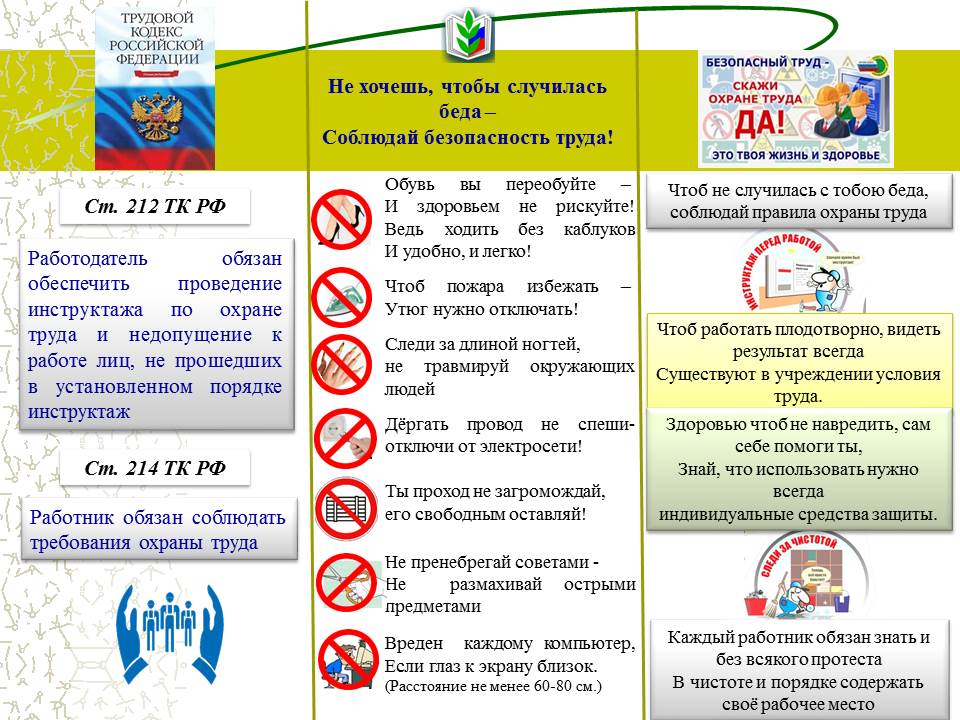 